FORMULAIRE D’INSCRIPTION Nom de l’enfant :__________________________________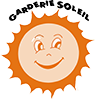 Nom de la Garderie ou Satellite : ______________________________Groupe d’enfant :  Bébé    Bambin    Préscolaire   Sénior    Parascolaire Nombre de jours par semaine : ______ Lundi ____ Mardi ____ Mercredi ____ Jeudi ____ Vendredi ____Service avant et après l’école : a.m ____ p.m ____ Programme d’été : ________Nom de l’école que l’enfant fréquente : ____________________________________________Est-ce que votre enfant est immunisé? Oui ____ Non ____Si non, pourquoi? ____________________________________________________________________________________________________________________________________________A-t-il un problème auditif?   Oui ____ Non ____Si oui, spécifiez : ____________________________________________________________________________________________________________________________________________A-t-il un problème visuel?   Oui ____ Non ____Si oui, spécifiez : ____________________________________________________________________________________________________________________________________________Est-ce que votre enfant est déjà allé à l’hôpital? Oui ____ Non ____Si oui, pourquoi? (opération, visite, etc.) ____________________________________________________________________________________________________________________________________________Durée du séjour? ______________________________________________________________________Autres particularités (spécifiez) : ____________________________________________________________________________________________________________________________________________Remarques sur le comportement de l’enfant  Votre enfant présente-t-il des particularités : Au niveau de langage ? : Oui ____ Non ________________________________________________________________________________________________________________________________________________Peut-il s’exprimer facilement? Oui ____ Non ________________________________________________________________________________________________________________________________________________Parle-le-t-il français? : Oui ____ Non __________________________________________________________________________Comprend-t-il le français? : Oui ____ Non __________________________________________________________________________Décrivez le tempérament de votre enfant : __________________________________________________________________________________________________________________________________________________________________________________________________________________Est-il habitué à être gardé? Oui ____ Non ____Si oui, décrivez la situation (à la maison, chez la gardienne, etc.) : ____________________________________________________________________________________________________________________________________________Comment prévoyez-vous son adaptation à la garderie et à la séparation? ____________________________________________________________________________________________________________________________________________Quelle est sa réaction typique aux nouveaux endroits et aux personnes inconnues? ____________________________________________________________________________________________________________________________________________Est-ce que votre enfant a déjà fréquenté un service de garde? Oui ____ Non ________________________________________________________________________________________________________________________________________________Qui vous a recommandé les services de la Garderie Soleil ou ses satellites? ____________________________________________________________________________________________________________________________________________Propreté : Remarques typiques à l’enfant au sujet de la propreté : ________________________________________________________________________________________________________________________________________________________________________________________________________________Remarques sur la nourriture : Quels sont les mets préférés de votre enfant? : ____________________________________________________________________________________________________________________________________________Qu’est-ce qu’il n’aime pas? : ____________________________________________________________________________________________________________________________________________SommeilFait-il encore une sieste l’après-midi? : Oui ____ Non____ ______________________________________________________________________Durée de la sieste : _____________________S’y oppose-t-il? : Oui ____ Non __________________________________________________________________________ A-t-il de la difficulté à se calmer? Oui ____ Non____ ______________________________________________________________________Est-ce qu’il a des besoins particuliers au réveil? Oui ____ Non ____ ____________________________________________________________________________________________________________________________________________Présente-t-il un sommeil agité, fait-il des cauchemars? Oui ____ Non __________________________________________________________________________Aptitudes Votre enfant a-t-il des aptitudes particulières? (chant, dessin, danse, etc) Quelles sont ses activités préférées? __________________________________________________________________________________________________________________________________________________________________________________________________________________Autres commentaires : __________________________________________________________________________________________________________________________________________________________________________________________________________________